Publicado en Madrid el 05/05/2015 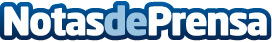 Publicado el Anteproyecto de la nueva Ley de Contratos del Sector PúblicoEste borrador del Centro de Tecnificación de la Federación de Madridse convertirá pronto en ley de obligatorio cumplimiento, y aunque ya se lleva mucho tiempo conociendo sus bases,  las Directivas Europeas del 2014, todavía hay mucho desconocimiento en las entidades públicasDatos de contacto:Josep Martí CidDirector Comercial de Área - Pixelware900 351 192Nota de prensa publicada en: https://www.notasdeprensa.es/publicado-el-anteproyecto-de-la-nueva-ley-de_1 Categorias: Nacional Derecho Finanzas E-Commerce Software http://www.notasdeprensa.es